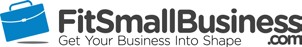 Offboarding ChecklistWho’s Leaving & When?Who’s Leaving & When?Who’s Leaving & When?Who’s Leaving & When?Who’s Leaving & When?Who’s Leaving & When?Employee Name:Employee ID:Termination Type:VoluntaryInvoluntaryResignation Date:Termination Reason:Last Day WorkedFinal Paycheck Due:CommunicationCommunicationCommunicationCommunicationCommunicationCommunicationDate?Who?Details?Resignation Letter Received?YesNoTermination Letter or Severance Letter Provided?YesNoVendors/Customers Notified?YesNoManager/s Notified?YesNoEmployee's Notified?YesNoEmployees Updated Contact Information Received?YesNoCompany AssetsCompany AssetsCompany AssetsCompany AssetsCompany AssetsCompany AssetsDate?Who?Details?Large AssetsLarge AssetsLarge AssetsCell Phone returned?YesNoPC/Laptop returned?YesNoCredit Card returned?YesNoCompany vehicle returned?YesNoDate?Who?Details?Other ItemsOther ItemsOther ItemsCompany Vehicle Keys?YesNoOffice Keys?YesNoBadge?YesNoManuals?YesNoFiles?YesNoTools?YesNoUniforms?YesNoOther?YesNoDate?Who?Details?Technology AccessTechnology AccessTechnology AccessEmail and shared accounts disabled?YesNoPhone number and voicemail changed ordisabled?YesNoComputer access and/orVPN removed?YesNoTimeclock code and building access revoked?YesNoSoftware accounts disabled (list all underdetails)?YesNoHR/Payroll TasksHR/Payroll TasksHR/Payroll TasksHR/Payroll TasksHR/Payroll TasksHR/Payroll TasksDate?Who?Details?Expense ReportingExpense ReportingExpense ReportingEmployee expense reports received?YesNoAmount  to reimburse:Date?Who?Details?Health InsuranceHealth InsuranceHealth InsuranceIs employee enrolled in health insurance?YesNoDoes employee have a health saving account?YesNoIs COBRA required?YesNoAre insurance premiums due?YesNoWhat date will insuranceend?Amount to deduct:Time OffTime OffTime OffRemaining PTO?YesNoRemaining Sick Leave?YesNoAre these to be paid out?YesNoAmount  to reimburse:Excess PTO time taken?YesNoExcess sick time taken?YesNoAre these to be deducted from final check?YesNoAmount to deduct:Loans & Misc DeductionsLoans & Misc DeductionsLoans & Misc DeductionsDoes employee have out- standing loans?YesNoDoes employee owe for materials or equipment?YesNoAre these to be deducted from final check?YesNoAmount to deduct:Legal Notices & FilesLegal Notices & FilesLegal Notices & FilesLegal Notices & FilesLegal Notices & FilesLegal Notices & FilesDate?Who?Details?Resignation or termination letter signed and received?YesNoCOBRA documentation prepared and provided?YesNoNDA Signed?YesNoNCA Signed?YesNoDoes employee agree to allow business to provide employment verification?YesNoRecords ManagementRecords ManagementRecords ManagementRecords ManagementRecords ManagementRecords ManagementDate?Who?Details?Termination reason and documents   filed in employee personnel folder?YesNoEmployee's paper and electronic files moved to termination status and filed with term files.YesNoExit InterviewExit InterviewExit InterviewExit InterviewExit InterviewExit InterviewDate?Who?Details?Exit Interview Scheduled?YesNoExit Interview Conducted?YesNoPayroll ProcessingPayroll ProcessingPayroll ProcessingPayroll ProcessingPayroll ProcessingPayroll ProcessingDate?Who?Details?Deductions gathered?YesNoTime card received and/ or hours input?YesNoEarned, unused (or excess used) PTO added?YesNoSeverance (if offered) added?YesNoDate?Who?Details?Final check provided to employee?YesNoEmployee changed to term status in payroll system?YesNoOtherOtherOtherOtherOtherOtherDate?Who?Details?Employee's personal belongings removed?YesNoOffice cleaned?YesNoNameplate removed?YesNoChecklist completed and filed in employee's folder?YesNo